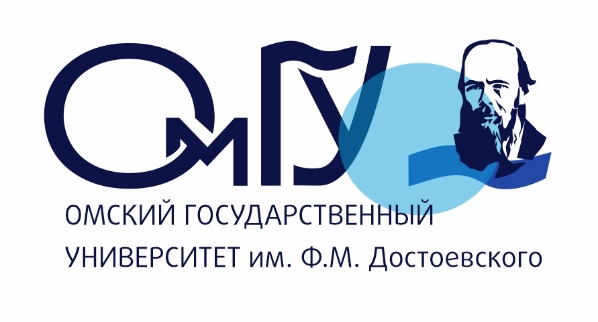 ИНФОРМАЦИОННОЕ ПИСЬМО № 2«РЕЧЕВАЯ КОММУНИКАЦИЯ В СОВРЕМЕННОЙ РОССИИ»
VI Международная научно-практическая конференция «Речевая коммуникация в современной России» V Международная школа по коммуникативной лингвистике Уважаемые коллеги!VI Международная научно-практическая конференция «Речевая коммуникация в современной России» состоится 27–30 сентября 2021 г. в Омском государственном университете им. Ф.М. Достоевского. 27 сентября – день заезда участников. 28-30 сентября – пленарные и секционные заседания, круглые столы. 30 сентября – 1 октября – отъезд участников конференции. V Международная школа по коммуникативной лингвистике будет работать дистанционно 27 сентября – 1 октября с 14.30 до 17.30 по московскому времени (2 лекции ежедневно).На конференции планируются заседания в очном и дистанционном формате. Предполагается рассмотрение следующих проблем: Методология и методы коммуникативных исследований.Лингвокогнитивные аспекты изучения современной русской речи. Стратегии коммуникативного поведения в различных дискурсивных сферах.Языковая личность в современной лингвокультурной ситуации.Традиционные и новые медиа в новых социальных условиях. Сопоставительное изучение дискурсивных практик русского и иностранных языков. Коммуникативная дидактика в школе и вузе. Коммуникативные технологии рекламы и связей с общественностью. Проезд к месту проведения конференция и проживание оплачиваются участниками самостоятельно.Оргвзнос составляет 2000 руб. и включает расходы на подготовку программы конференции и публикации материалов, а также участие в научной школе по коммуникативной лингвистике с выдачей документа гос. образца (72 часа). Для оплаты оргвзноса необходимо пройти по ссылке: https://securepayments.sberbank.ru/shortlink/47SP4gkN Оплату оргвзноса необходимо произвести в срок до 15 сентября 2021 г. и  отправить электронный чек, подтверждающий оплату, по адресу: ont@omsu.ru.Всем участникам конференции будут выданы сертификаты в электронной форме. Программа конференции и научной школы будет выслана до 15.09.21. Список лекторов см. в отдельном файле (2021 Научная школа _Сведения о лекторах). Расписание будет составлено до 15.09.21. Слушателям школы, не участвующим в конференции, необходимо зарегистрироваться без прикрепления тезисов и оплатить оргвзнос.  Просим участников конференции, планирующих приезд в Омск, сообщить о датах приезда – отъезда и необходимости бронирования общежития/гостиницы. Наши контакты: 644077, г. Омск, пр. Мира, 55а. Факультет филологии и медиакоммуникаций, кафедра теоретической и прикладной лингвистики. Тел.: кафедра (3812) 670-620; деканат (3812)229-815 Секретарь оргкомитета – Терских Марина Викторовна: terskihm@mail.ruСайт конференции: http://conf.omsu.ru/rechevaya_kommunikatsiya
Надеемся видеть на конференции участников наших предыдущих встреч и тех, кто еще не был в Омске.Приложение 1ФОРМА ЗАЯВКИСведения об участнике конференцииФамилия, имя, отчество (полностью)____________________________________________Место работы (учебы) ________________________________________________________Должность (для аспирантов – год обучения) _____________________________________Степень, звание _____________________________________________________________Тема доклада _______________________________________________________________Планируемая форма участия (очная/заочная) _____________________________________